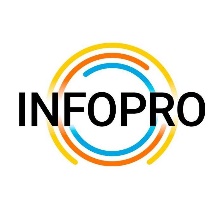 Пресс-релизАпрель 2022 г. ИНФОПРО в сотрудничестве с Astra Linux ООО «ГК ИНФОПРО» и ГК «Астра» укрепляют сотрудничество в области технологического и коммерческого партнерства. Компании подписали соглашение об общих принципах и основных направлениях сотрудничества в области формирования, продвижения, внедрения и сопровождения отечественных высокотехнологичных решений для создания автоматизированных защищенных систем на базе ОС Astra Linux. ООО «ГК ИНФОПРО» является официальным Технологическим партнером ГК «Астра», участником Партнерской программы компании. ГК «Астра» — один из лидеров российской IT-индустрии, ведущий производитель системного программного обеспечения. Флагманский продукт – ОС Astra Linux – отечественное ПО, легко интегрируемое в существующую IT-инфраструктуру предприятия. На базе Astra Linux возможно внедрение таких программных продуктов ООО «ГК ИНФОПРО», как «ИНФОПРО: Планирование режимов» - комплексная MES-система для планирования и оптимизации режимов работы предприятия, «ИНФОПРО: Расчет ТЭП» - автоматизированная система расчета технико-экономических показателей, «ИНФОПРО: Энерготрейдинг» - система для эффективной работы на энергорынках (ОРЭМ - оптовый рынок электроэнергии и мощности, РРЭ – розничный рынок электроэнергии и Demand Response – рынок ценозависимого снижения потребления). Все указанные программные комплексы включены в Единый реестр российского ПО и подходят для импортозамещения. «Операционная система – один из самых важных классов программного обеспечения при решении вопроса импортозамещения зарубежных IT-систем. Astra Linux – наш надежный, давний партнер. Мы успешно реализовали не один проект и ценим, что горизонты нашего сотрудничества с каждым годом только расширяются. Сейчас в нашей продуктовой матрице на базе семейства Astra Linux есть решения не только для предприятий энергетики, но и цифровизации энергоемких отраслей: металлургии, нефтегазового сегмента, химической промышленности», - подчеркнул Павел Сергиенко, генеральный директор ООО «ГК ИНФОПРО». Справка о компании:ООО «ГК ИНФОПРО» – международный системный интегратор, ведущая экспертно-консалтинговая компания в сфере цифровизации предприятий энергетики и энергоемких отраслей. Дата основания: 1992 г. Более 10 собственных программных продуктов.Реализовано более 200 проектов на территории России и Казахстана.Мы работаем с крупнейшими генераторами России (ПАО «Интер РАО», ПАО «Т Плюс», ООО «СГК», ПАО «ТГК-14» и др.), энергосбытовыми (АО «Мосэнергосбыт», АО «Новосибирсэнергосбыт», ООО «Транснефтьэнерго», ООО «ЛУКОЙЛ-ЭНЕРГОСЕРВИС» и др.), электросетевыми организациями (АО «ЮРЭСК», ПАО «Россети» и др.) и энергоемкими предприятиями. Генеральный директор: Сергиенко Павел Владимирович.